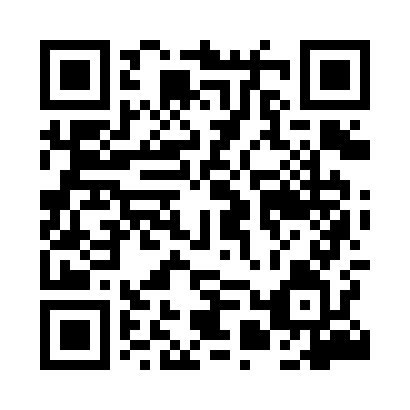 Prayer times for Bojary, PolandWed 1 May 2024 - Fri 31 May 2024High Latitude Method: Angle Based RulePrayer Calculation Method: Muslim World LeagueAsar Calculation Method: HanafiPrayer times provided by https://www.salahtimes.comDateDayFajrSunriseDhuhrAsrMaghribIsha1Wed2:134:5412:255:347:5710:272Thu2:124:5212:255:357:5910:303Fri2:114:5012:255:368:0010:314Sat2:114:4812:255:378:0210:315Sun2:104:4712:255:388:0410:326Mon2:094:4512:255:398:0610:337Tue2:084:4312:255:408:0710:338Wed2:074:4112:255:418:0910:349Thu2:074:3912:255:428:1110:3510Fri2:064:3812:255:438:1210:3611Sat2:054:3612:255:448:1410:3612Sun2:054:3412:245:458:1610:3713Mon2:044:3212:245:468:1710:3814Tue2:034:3112:245:478:1910:3815Wed2:034:2912:245:488:2110:3916Thu2:024:2812:255:498:2210:4017Fri2:014:2612:255:508:2410:4018Sat2:014:2512:255:518:2510:4119Sun2:004:2312:255:528:2710:4220Mon2:004:2212:255:538:2810:4221Tue1:594:2012:255:548:3010:4322Wed1:594:1912:255:548:3110:4423Thu1:584:1812:255:558:3310:4524Fri1:584:1712:255:568:3410:4525Sat1:574:1512:255:578:3610:4626Sun1:574:1412:255:588:3710:4627Mon1:574:1312:255:598:3810:4728Tue1:564:1212:255:598:4010:4829Wed1:564:1112:266:008:4110:4830Thu1:564:1012:266:018:4210:4931Fri1:554:0912:266:018:4310:50